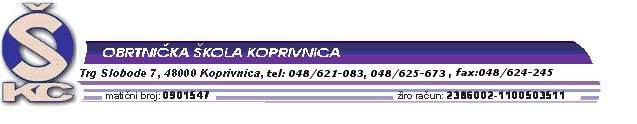 RASPORED OBRANE ZAVRŠNOG RADA14. 06. 2014.  KUHARPROSTORIJA: 39POVJERENSTVO ZA ZANIMANJE KUHARGLORIJA ĆORIĆ- ALAGIĆ – predsjednik i mentorDRAGUTIN JEĐUD - članKSENIJA SEDLANIĆ – članANDRIJANA MANOJLOVIĆ - članVEDRAN BEG - zapisničarPredsjednik Prosudbenoga odbora:                                       Ratimir LjubićRASPORED OBRANE ZAVRŠNOG RADA14. 06. 2014. KONOBARPROSTORIJA: 39  POVJERENSTVO ZA ZANIMANJE  KONOBAR DRAGUTIN JEĐUD – predsjednik i mentor GLORIJA ĆORIĆ-ALAGIĆ – član ANDRIJANA MANOJLOVIĆ – član KSENIJA SEDLANIĆ – član VEDRAN BEG   - zapisničar                                                                      Predsjednik Prosudbenoga odbora:                                      Ratimir LjubićRED.BROJUČENIKVRIJEMEANDRIĆ  MIHAEL 9,40BADOVINAC VALENTINA9,50BARDIĆ IVAN10,00BREZNIK ANAMARIJA10,10BOBOVEC NIKOLA10,20FRIŠČIĆ MATIJA10,30GLAVINA IVANA10,40GRADIČEK MATIJA10,50ČOVIĆ ANA- MARIJA11,00HUSNJAK TMISLAV11,10JAMBREKOVIĆ GRETA11,20KANIŽAJ ANAMARIJA11,30KOLARIĆ MIHAEL-BERNARD11,40KOVAČIĆ ALEN11,50KRALJ IVANA12,00MEHUN ALEN12,10MUŽAR TEA12,20POSAVEC JELENA12,30RAC MATEO12,40SAMOŠĆANEC TOMISLAV12,50SEDLANIĆ DANIJEL13,00HORVAT TATJANA13,10PAVUSA MARIJA13,20SZABO PETRA13,30 ŠPREM LEON13,40ŠTEFANEC IVAN13,50ŠURLOVIĆ TATJANA14,00TKALČIĆ NIKOLA14,10TOPAL MATEJA14,20VALENT LEO14,30VUROVEC PAULA14,40RED.BROJUČENIK VRIJEME1.ĐURETA TEA8,002.ĐURIĆ STJEPAN8,103.JAKOVLJEVIĆ MATEJ8,204.KOSTANJEVEC ALEN8,305.KRALJ MARIJA8,406.KUŠTER ANTONIO8,507.MUŽINA DANIEL9,008.ŠPOLJAR KARLO9,109.ŠTANDER LUKA9,20MARKUŠIĆ LUKA9,30